    江苏省进出口商会-------------------关于组织企业考察中阿产能合作示范园及柬埔寨西哈努克港经济特区的通知各有关会员企业：为加强“一带一路”框架下的中阿产能合作，经国家发改委批准，由中江国际集团公司牵头，联合苏州工业园区、江宁经济技术开发区、扬州经济技术开发区、海门经济技术开发区4家国家级开发区共同组建江苏省海外合作投资有限公司，在阿联酋阿布扎比哈利法工业园区规划建设中阿（联酋）产能合作示范园，以服务支持江苏企业海外发展。中阿（联酋）产能合作示范园是阿布扎比哈利法工业区（KIZAD）的区中园，毗邻阿布扎比哈利法港，距阿布扎比市和迪拜市分别约为60公里和100公里。示范园在哈利法工业区A区设立22平方公里的启动区，在B区预留10平方公里作为远期建设用地。园区采用“一站式服务中心”模式，提供厂房建设、生活配套、手续代办、金融支持、市场咨询等全方位服务。优先布局新能源、铝加工、机械制造、商贸和物流、冶金建材、化工等行业，打造中国面向中东、非洲和欧洲国家投资贸易合作的重要窗口和平台。目前共有16家企业签署入园意向协议，投资总额约64亿元人民币。省进出口商会拟于10月组织会员企业赴阿联酋考察中阿产能合作示范园，并顺访考察柬埔寨西哈努克港经济特区。有关事项通知如下：考察内容了解投资、贸易政策；实地考察市场、物流情况；重点鼓励发展的行业；综合服务配套等方面情况。参加考察企业优势产能企业，重点是：商贸和物流、光伏制造、金属加工、装备制造、精细化工等企业。时间安排10月下旬，其中阿联酋4天，柬埔寨3天。费用按国家标准，结合商务活动安排编制预算，由各参加企业自理。其它请优势产能企业积极参加,并将报名回执于8月31日前传江苏省进出口商会。联系人：范亚萍          电 话：025-52307116传  真：025-52305280    邮 箱：1054451747@qq .com附件：阿联酋、柬埔寨考察报名回执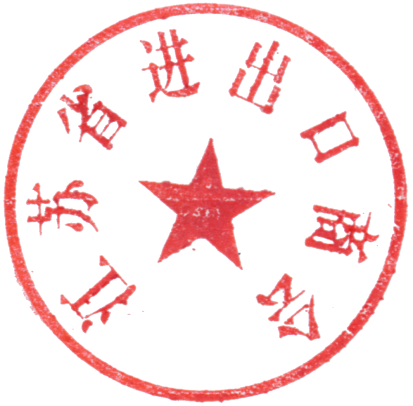                                    江苏省进出口商会                                    2018年8月9日附件：        阿联酋、柬埔寨考察报名回执姓名单位职务手机